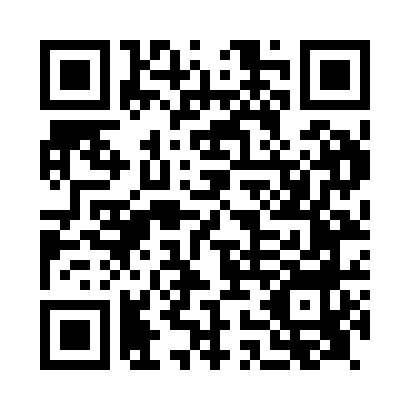 Prayer times for Banff, Aberdeenshire, UKMon 1 Jul 2024 - Wed 31 Jul 2024High Latitude Method: Angle Based RulePrayer Calculation Method: Islamic Society of North AmericaAsar Calculation Method: HanafiPrayer times provided by https://www.salahtimes.comDateDayFajrSunriseDhuhrAsrMaghribIsha1Mon2:454:161:147:0610:1211:432Tue2:454:171:147:0610:1211:433Wed2:464:181:147:0510:1111:434Thu2:474:191:157:0510:1011:425Fri2:474:201:157:0510:0911:426Sat2:484:211:157:0510:0811:427Sun2:494:221:157:0410:0711:418Mon2:494:241:157:0410:0611:419Tue2:504:251:157:0310:0511:4010Wed2:514:261:167:0310:0411:4011Thu2:524:281:167:0210:0311:3912Fri2:524:291:167:0210:0211:3913Sat2:534:311:167:0110:0011:3814Sun2:544:331:167:019:5911:3715Mon2:554:341:167:009:5711:3716Tue2:564:361:166:599:5611:3617Wed2:574:381:166:589:5411:3518Thu2:584:391:166:589:5311:3419Fri2:594:411:166:579:5111:3420Sat2:594:431:176:569:4911:3321Sun3:004:451:176:559:4811:3222Mon3:014:471:176:549:4611:3123Tue3:024:481:176:539:4411:3024Wed3:034:501:176:529:4211:2925Thu3:044:521:176:519:4011:2826Fri3:054:541:176:509:3811:2727Sat3:064:561:176:499:3611:2628Sun3:074:581:176:489:3411:2529Mon3:085:001:176:479:3211:2430Tue3:095:021:176:459:3011:2331Wed3:105:041:166:449:2811:22